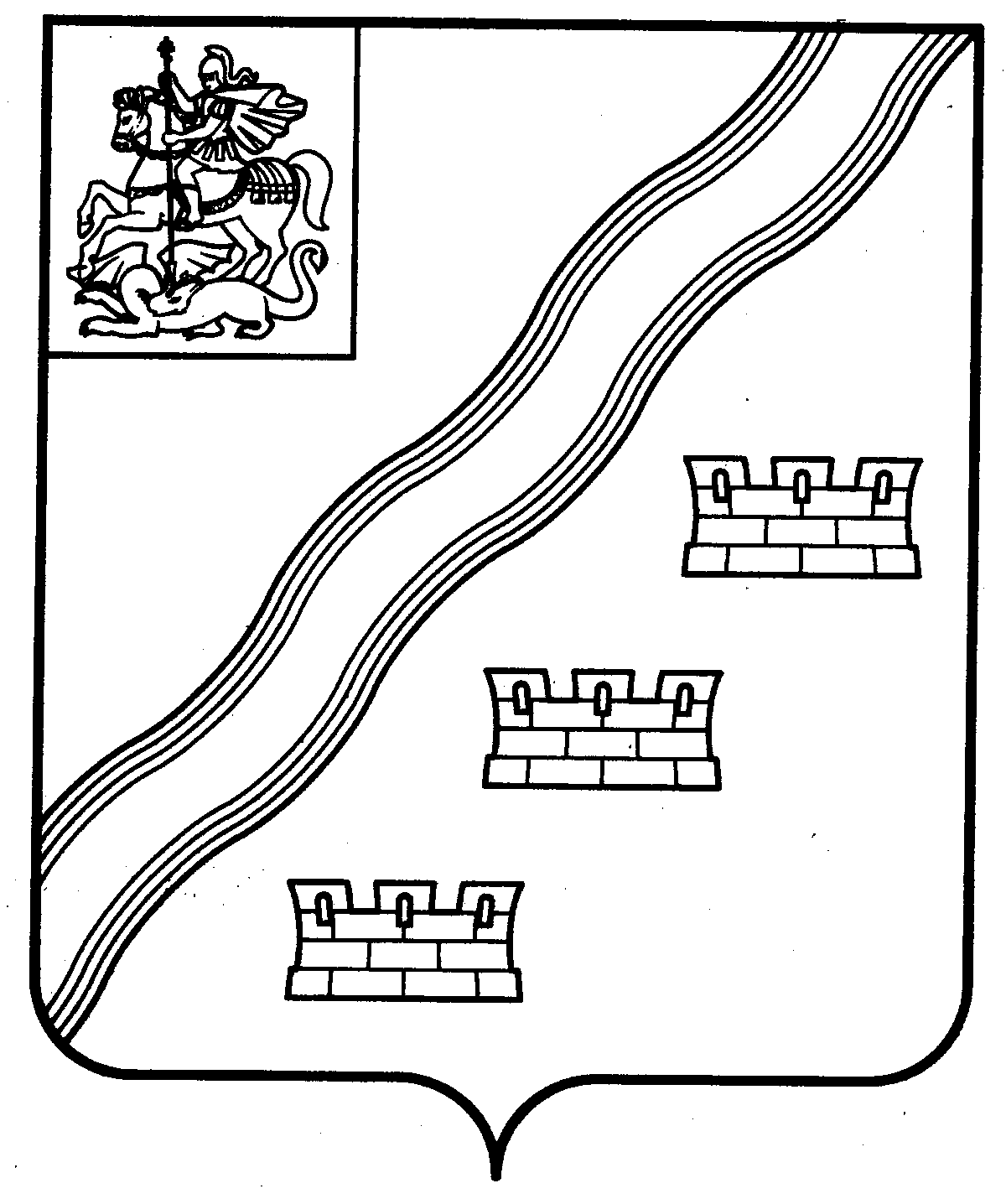 СОВЕТ ДЕПУТАТОВНАРО-ФОМИНСКОГО ГОРОДСКОГО ОКРУГАМОСКОВСКОЙ ОБЛАСТИРЕШЕНИЕот _____________№_____г. Наро-ФоминскПРОЕКТ О внесении изменений в Положение о Комитете градостроительства Администрации Наро-Фоминского городского округа, утвержденное решением Совета депутатов Наро-Фоминского городского округа Московской области от 14.11.2017 №8/7 В соответствии с решением Света депутатов Наро-Фоминского городского округа Московской области от 26.10.2017 №5/6 «О формировании Администрации Наро-Фоминского городского округа», руководствуясь Федеральным законом от 06.10.2003 N 131-ФЗ «Об общих принципах организации местного самоуправления в Российской Федерации», Уставом Наро-Фоминского городского округа Московской области, Совет депутатов Наро-Фоминского городского округа Московской области решил: 1. Внести в Положение о Комитете градостроительства Администрации Наро-Фоминского городского округа, утвержденное решением Совета депутатов Наро-Фоминского городского округа Московской области от 14.11.2017 №8/7, следующие изменения:1.1. в разделе 3 абзацы со второго по восьмой считать пунктами 3.1.1-3.1.7 соответственно;1.2. пункт 3.1.14 изложить в новой редакции:«3.1.14. осуществляет полномочия по организации и проведению публичных слушаний, общественных обсуждений:а) по проектам генеральных планов;б) по проектам правил землепользования и застройки;в) по проектам планировки территории, проектам межевания территории;г) по проектам решений о предоставлении разрешения на условно разрешенный вид использования объекта капитального строительства;д) по проектам решений о предоставлении разрешения на отклонение от предельных параметров разрешенного строительства, реконструкции объектов капитального строительства; 1.3. пункт 3.1.17 дополнить словами «, а также в целях реализации соглашений о предоставлении субсидии из федерального бюджета, бюджета Московской области бюджету Наро-Фоминского городского округа - на оснащение оборудованием, мебелью муниципальных объектов после строительства, реконструкции и капитального ремонта.»;1.4. пункт 3.1.19 после слов «за исключением объектов жилищно-коммунального хозяйства»,» дополнить словами «на оснащение оборудованием, мебелью муниципальных объектов после строительства, реконструкции и капитального ремонта,».2. Опубликовать настоящее решение в периодическом печатном издании газете «Основа» и сетевом издании «Официальный сайт органов местного самоуправления Наро-Фоминского городского округа» в информационно-телекоммуникационной сети Интернет.        Глава Наро-Фоминского городского округа 								Р.Л. Шамнэ               Председатель Совета депутатов Наро-Фоминского             городского округа							           А.С. ШкурковСогласовано: Заместитель Главы Администрации  Наро-Фоминского городского округа 					        М.Р. ЯнковскийЗаместитель Главы Администрации  Наро-Фоминского городского округа - председатель комитета градостроительства				        Е.А. МелентьевНачальник договорно-правового отдела АдминистрацииНаро-Фоминского городского округа						 А.В. РекуцПроект подготовлен договорно-правовым отделом Администрации Наро-Фоминского городского округа